О мерах по защите населенных пунктов, расположенных на территории муниципального образования «Ленский район», подверженных угрозе лесных пожаров и других ландшафтных (природных) пожаров в пожароопасный сезон 2024 годаВ соответствии с Федеральными законами от 21 декабря 1994 года № 68-ФЗ «О защите населения и территорий от чрезвычайных ситуаций природного и техногенного характера», от 21 декабря 1994 года №69-ФЗ «О пожарной безопасности», от 06 октября 2003 года №131-ФЗ «Об общих принципах организации местного самоуправления в Российской Федерации», постановлениями Правительства Российской Федерации от 30 декабря 2003 г. № 794 «О единой государственной системе предупреждения и ликвидации чрезвычайных ситуаций», от 16 сентября 2020 г. № 1479 «Об утверждении Правил противопожарного режима в Российской Федерации» и постановлением Правительства Республики Саха (Якутия) от 07 февраля 2024 года №37 «О мерах по защите населенных пунктов Республики Саха (Якутия), подверженных угрозе лесных пожаров и других ландшафтных (природных) пожаров в пожароопасный сезон 2024 года», п о с т а н о в л я ю:Утвердить Перечень населенных пунктов, расположенных на территории муниципального образования «Ленский район», подверженных угрозе лесных пожаров в пожароопасный сезон 2024 года, согласно приложению №1, к настоящему постановлению.Утвердить Перечень территорий организаций отдыха детей и их оздоровления на территории муниципального образования «Ленский район», подверженных угрозе лесных пожаров в пожароопасный сезон 2024 года, согласно приложению №2, к настоящему постановлению.Рекомендовать главам муниципальных образований Ленского района:Принять соответствующие нормативные правовые акты, предусматривающие проведение пожарно-профилактических работ в населенных пунктах, организациях, жилом секторе, общих собраниях жильцов, обучение граждан по месту жительства мерам пожарной безопасности, а также других пожарно-профилактических мероприятий в срок до 01 апреля 2024 года;Разработать план муниципального образования по организации надзорно-профилактических и оперативно-тактических мероприятий по защите населенных пунктов, подверженных угрозе лесных и других ландшафтных (природных) пожаров, в срок до 01 апреля 2024 годаОрганизовать деятельность патрульных, патрульно-маневренных, маневренных, патрульно-контрольных групп, в срок до 08 апреля 2024 года;Утвердить План деятельности патрульных, патрульно-маневренных, патрульно-контрольных групп, в срок до 08 апреля 2024 года;Обеспечить разработку паспортов населённых пунктов, подверженных угрозе лесных пожаров и других ландшафтных (природных) пожаров и предоставить по одному экземпляру в адрес МКУ «ЕДДС» МО «Ленский район» и в ОНД и ПР по Ленскому району УНД и ПР ГУ МЧС России по РС(Я) не позднее 15 дней с момента подписания настоящего постановления;Предоставить в администрацию МО «Ленский район» информацию об объеме финансовых средств, предусмотренных в местных бюджетах на реализацию комплекса превентивных противопожарных мероприятий в населенных пунктах, подверженных угрозе лесных пожаров и ландшафтных (природных) пожаров, в срок до 01 марта 2024 года;Привести до начала пожароопасного периода 2024 года в соответствие с действующим законодательством Российской Федерации противопожарные расстояния от населенных пунктов до лесных участков, противопожарные минерализованные полосы вокруг населённых пунктов шириной не менее 10 метров;  Обеспечить населенные пункты, подверженные угрозе лесных пожаров системой противопожарных барьеров и преград (противопожарные расстояния до лесных участков, минерализованные полосы) населенных пунктов, расположенных на лесных участках, в соответствующее требованиям пожарной безопасности состояние для предотвращения распространения опасных факторов природных пожаров на здания и сооружения, в срок до 26 апреля 2024 года; Организовать разработку, утверждение и корректировку плана действий по предупреждению и ликвидации чрезвычайных ситуаций на территории населенных пунктов, подверженных угрозе лесных пожаров и других ландшафтных (природных) пожаров, с учетом добровольных пожарных формирований и использования в тушении пожаров дополнительной водовозной и землеройной техники. Обеспечить переоборудование для целей пожаротушения водовозной, фекальной и сельскохозяйственной автомобильной техники. Установить порядок привлечения населения, а также пожарной техники, транспортных и других сил и средств организаций для тушения лесных пожаров при угрозе их распространения на населенные пункты, в срок до 22 апреля 2024 года; Привести в готовность временные вертолетные посадочные площадки на территориях, прилегающих к населенным пунктам, в срок до 30 апреля 2024 года; Обеспечить наличие запасов воды в пожарных водоемах для целей пожаротушения населенных пунктов, детских оздоровительных лагерей, садово-огороднических товариществ, в том числе обустроить и поддерживать в исправном состоянии специальные площадки и пирсы для забора воды пожарной техникой с естественных водоемов в населенных пунктах и на прилегающих к ним территориях, при наличии на территориях населенных пунктов, территории садоводства или огородничества, а также на других объектах защиты или вблизи них (в радиусе 200 метров) естественных или искусственных водоисточников (река, озеро, бассейн, градирня и др.), обустроить подъезды с площадками (пирсами) с твердым покрытием размером не менее 12x12 метров для установки пожарных автомобилей и забора воды в любое время года, за исключением случаев, когда территория населенного пункта, объект защиты и находящиеся на них здания и сооружения обеспечены источниками противопожарного водоснабжения, в срок до 30 апреля 2024 года и в течение пожароопасного сезона;Обеспечить в течении пожароопасного сезона бесперебойную работу местных и локальных систем информирования и оповещения населения.Обеспечить до начала и в течение пожароопасного сезона очистку межселенных территорий от сухой травянистой растительности, пожнивных остатков, валежника, порубочных остатков, мусора и других горючих материалов;Обеспечить создание до 29 апреля 2024 года резервов продовольствия, средств индивидуальной защиты органов дыхания, нефтепродуктов, первичных средств тушения пожаров, необходимых для обеспечения пожарной безопасности, предметов первой необходимости, медикаментов, источников автономного электроснабжения, средств связи и поддерживать в необходимом количестве в течение пожароопасного сезона. Представлять в администрацию МО «Ленский район» сведения по резервам финансовых и материальных ресурсов для предупреждения и ликвидации чрезвычайных ситуаций природного и техногенного характера в соответствии с утвержденным графиком отчетности;Провести обучение должностных лиц органов местного самоуправления в государственном бюджетном учреждении Республики Саха (Якутия) «Якутская база авиационной охраны лесов» по программе «Руководство тушением крупных лесных пожаров» до 29 апреля 2024 года; Обеспечить участие в течение пожароопасного периода в организации и проведении мероприятий по контролю за соблюдением запрета на выжигание сухой травянистой растительности; В течение пожароопасного сезона категорически запретить неконтролируемое сжигание мусора, сухой растительности в границах населенных пунктов, садоводческих товариществ и территорий объектов; Организовать проведение профилактических мероприятий по предупреждению лесных пожаров и других ландшафтных (природных) пожаров, разъяснительной работы среди населения о мерах пожарной безопасности и действиях при пожаре, в том числе в средствах массовой информации, с 29 апреля 2024 года;Обеспечить готовность подразделений добровольной пожарной охраны, добровольных пожарных и мобильных средств пожаротушения к защите населённых пунктов от ландшафтных (природных) пожаров, до 29 апреля 2024 года;При повышении пожарной опасности в лесах, прилегающих к территориям населенных пунктов, и при осложнении обстановки с техногенными пожарами в летний пожароопасный сезон принять незамедлительные меры по установлению особого противопожарного режима на соответствующих территориях с проведением дополнительных мероприятий по предупреждению возникновения лесных пожаров и других ландшафтных (природных) пожаров, в том числе по ограничению или запрету посещения лесов и природной среды населением, ограничению или запрету въезда транспортных средств в лесные участки, обеспечить своевременное информирование населения об установлении дополнительных мер пожарной безопасности;Принимать участие в тушении лесных пожаров, возникших в непосредственной близости от населенных пунктов;Обеспечить принятие решений о мерах по тушению ландшафтных (природных) пожаров силами Ленского звена Якутской территориальной подсистемы Единой государственной системы предупреждения и ликвидации чрезвычайных ситуаций;Взять под личный контроль выполнение мероприятий по обеспечению защиты населенных пунктов от лесных пожаров и других ландшафтных (природных) пожаров, предписаний, выданных органами федерального государственного пожарного надзора, обеспечить соблюдение противопожарного режима на подведомственных объектах;Определить места эвакуации населения при угрозе перехода лесных пожаров и других ландшафтных (природных) пожаров в населенные пункты, в том числе эвакуации населения в другие населенные пункты, маршруты эвакуации населения, обеспечить в течение пожароопасного сезона готовность к развертыванию пунктов временного размещения, в том числе мобильных пунктов временного размещения, и первоочередное жизнеобеспечение эвакуированного населения в зависимости от масштабов чрезвычайной ситуации, в срок до 30 апреля 2024 года;Организовать до начала пожароопасного сезона обучение должностных лиц органов управления местного звена Якутской территориальной подсистемы Единой государственной системы предупреждения и ликвидации чрезвычайных ситуаций и населения правилам поведения и порядку действий при получении сигналов экстренного оповещения;Представлять ежемесячно, до 4 числа месяца, следующего за отчетным периодом, в администрацию МО «Ленский район» отчет о выполнении мероприятий настоящего постановления, с нарастающим итогом;Инициировать проведение работы по регистрации садоводческих, огороднических и дачных некоммерческих объединений граждан, не зарегистрированных в установленном законом порядке, до начала пожароопасного сезона.Организовать в период действия особого противопожарного режима работу по созданию временных противопожарных постов, созданных для защиты населенных пунктов. Обеспечить привлечение добровольных пожарных в состав временных противопожарных постов.Рекомендовать руководителю детского оздоровительного лагеря «Алмаз» (Попова К.В.):Обеспечить разработку и организовать предоставление паспорта детского оздоровительного лагеря, подверженного угрозе лесных пожаров, предоставить по одному экземпляру в адрес МКУ «ЕДДС» МО «Ленский район» и в ОНД и ПР по Ленскому району УНД и ПР ГУ МЧС России по РС(Я), не позднее 15 дней с момента подписания настоящего постановления;Обеспечить в течение пожароопасного сезона соблюдение Правил пожарной безопасности в Российской Федерации;Оказывать содействие силам Ленского звена Якутской территориальной подсистемы Единой государственной системы предупреждения и ликвидации чрезвычайных ситуаций при угрозе лесных пожаров и других ландшафтных (природных) пожаров.5.	Рекомендовать ГКУ РС(Я) «Ленское лесничество» (Зорин Р.К.) совместно с Ленским филиалом ГАУ «Якутлесресурс РС(Я)» (Ощепков С.Н.) и Ленским отделением ГКУ РС(Я) «Якутская база авиационной охраны лесов» (Багров О.В.):5.1.	 Организовать проведение противопожарной пропаганды, обеспечить систематическое информирование населения и освещение в средствах массовой информации материалов по вопросам охраны лесов от пожаров, разъяснительную работу по вопросам соблюдения гражданами Правил пожарной безопасности в лесах и в течение пожароопасного сезона своевременно информировать население о лесопожарной обстановке;5.2. Организовать информирование населения в течение пожароопасного периода о запрете выжигания сухой травянистой растительности через средства массовой информации;5.3. Обеспечить своевременное информирование населения об ограничении или запрете посещения лесов населением, а также въезда транспортных средств на лесные участки;6. Рекомендовать руководителям организаций независимо от форм собственности и ведомственной принадлежности, в ведении которых в Ленском районе находятся автомобильные дороги (включая ведомственные технологические проезды), газо- и нефтепроводы, линии электропередач, а также выполняющих работы в лесу:6.1.		Обеспечить проведение комплекса противопожарных мероприятий в пределах полос отвода вдоль автомобильных дорог, газо- и нефтепроводов, линий электропередач, объектов связи, расположенных в лесном массиве, по очистке территорий от сухой травы, порубочных остатков и других легковоспламеняющихся предметов в соответствии с требованиями, установленными нормативными документами до 30 апреля 2024 года;6.1. Создать нештатные противопожарные формирования по защите подведомственных объектов от лесных пожаров и других ландшафтных (природных) пожаров до 30 апреля 2024 год;6.2. Создать и обновить противопожарные просеки (50 метров), разрывы, минерализованные полосы, противопожарные водоемы, провести уборку от мусора.7. Рекомендовать Ленскому районному комитету охраны природы (Никонов Т.И.), организовать проведение инструктажей и профилактических бесед о мерах пожарной безопасности с охотпользователями и членами охотничьих хозяйств. 8. Рекомендовать МКУ «Районное управление образования» (Корнилова И.Н.), ГБУ РС(Я) «Ленская центральная районная больница» (Куц С.В.), районное управление ГКУ «Ленское управление социальной защиты населения и труда при Министерстве труда и социального развития РС(Я)» (Андреева Н.Ю.), МКУ «Ленское районное Управление культуры» (Мальцева А.А.), МКУ «Комитет по физической культуре и спорту» (Сидоров И.А.) совместно с главами муниципальных образований:8.1. Обеспечить выполнение противопожарных мероприятий по защите подведомственных объектов, включая места летнего отдыха детей, на территории населенных пунктов, подверженных угрозе лесных пожаров и провести противопожарную профилактику, в срок до 01 мая 2024 года. 9. Признать утратившим силу постановление главы МО «Ленский район» от 22 марта 2023 г. № 01-03-152/3 «О мерах по защите населенных пунктов, расположенных на территории муниципального образования «Ленский район», подверженных угрозе лесных пожаров и других ландшафтных (природных) пожаров в пожароопасный сезон 2023 года».10. Главному специалисту управления делами (Иванская Е.С.) опубликовать настоящее постановление в районных средствах массовой информации.11. Контроль исполнения настоящего постановления оставляю за собой.Глава                                                                			    А.В. Черепанов                                                           Приложение №1 
                                                                                  к постановлению главы       от «___» _________ 2024 г.        № ________________ПЕРЕЧЕНЬНаселенных пунктов, расположенных на территории муниципального образования «Ленский район», подверженных угрозе лесных пожаров в пожароопасный сезон в 2024 года                                                          Приложение №2 
                                                                                 к постановлению главы       от «___» _________ 2024 г.        № ________________ПЕРЕЧЕНЬТерриторий организаций отдыха детей и их оздоровления на территории муниципального образования «Ленский район», подверженных угрозе лесных пожаров в пожароопасный сезон в 2024 годаМуниципальное образование«ЛЕНСКИЙ РАЙОН»Республики Саха (Якутия)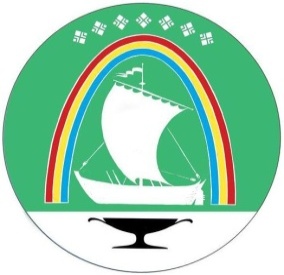 Саха Өрөспүүбүлүкэтин «ЛЕНСКЭЙ ОРОЙУОН» муниципальнайтэриллиитэПОСТАНОВЛЕНИЕ                  УУРААХг. Ленск                      Ленскэй кот «16» __февраля__2024 года                             № __01-03-90/4____от «16» __февраля__2024 года                             № __01-03-90/4____№п/пНаселенный пунктНаличие/отсутствие противопожарных минерализованных полос (+/-)г.Ленск+п.Витим+п.Пеледуй+с.Нюя+с.Беченча +с.Орто-Нахара+с.Чамча+с.Мурья+с.Дорожный+с.Северная Нюя+с.Турукта+с.Толон +с.Иннялы+с.Ярославский+с.Натора+с.Батамай+Начальник УПР    И.А. Беляев№п/пНаименование объектаНаличие/отсутствие противопожарных минерализованных полос (+/-)ДОЛ «Алмаз»+Начальник УПР    И.А. Беляев